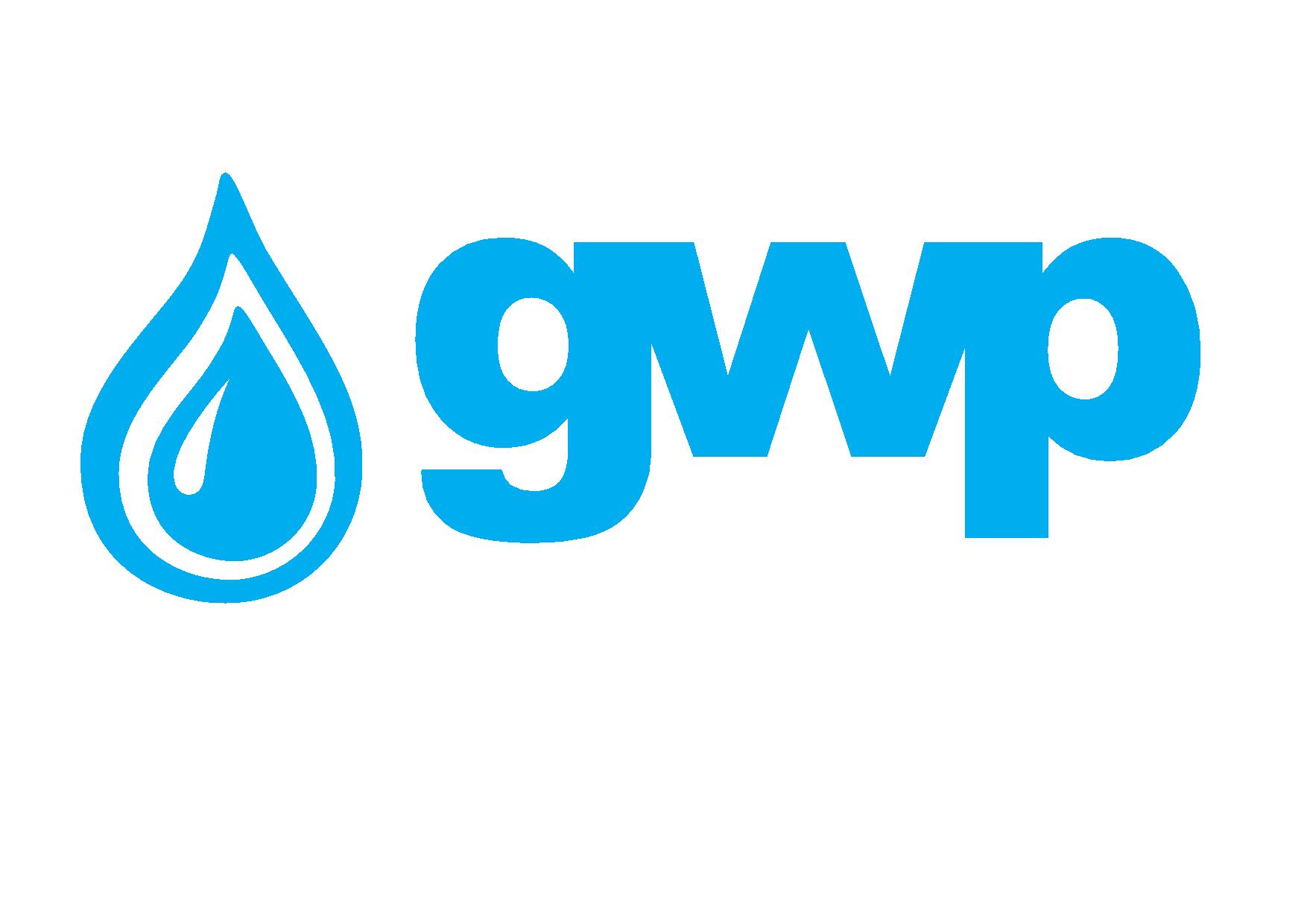 ტენდერი სათავო ოფისის წყლით ხანძარქრობის (ჰიდრანტების) მოწყობის პროექტის შემუშავებასა და მონტაჟთან დაკავშირებით1.1 შესყიდვის ობიექტის დასახელებაშპს „ჯორჯიან უოთერ ენდ ფაუერი“ (GWP) აცხადებს ელექტრონულ ტენდერს  სათავო ოფისის წყლით ხანძარქრობის (ჰიდრანტების) მოწყობის პროექტის შემუშავებასა და მონტაჟთან დაკავშირებით1.2 მომსახურების/სამუშაოს აღწერა (ტექნიკური დავალება), შესყიდვის ობიექტის რაოდენობა/მოცულობაშპს ჯორჯიან უოთერ ენდ ფაუერს ესაჭიროება სათავო ოფისში - ქ. თბილისი, მედეა (მზია) ჯუღელის ქ N10, წყლით ხარძარქრობის (ჰიდრანტების) მოწყობის პროექტის შემუშავება შემდგომი მონტაჟით. ქსელში ჩართული შიდა სახანძრო კარადებით, სახანძრო სახელოებით (შლანგებით) და სახანძრო ონკანებით.  შენობა შედგება ექვსი სართულისგან და ექვსივე სართულზე უნდა დამონტაჟდეს სახანძრო კარადები, სულ 12 ცალი, რომლებიც იქნება განლაგებული იატაკიდან 0.9 - 1.5 მ-ზე, არსებულ წყლის სისტემაში ჩართული  20 მ სიგრძის სახანძრო სახელოებით (შლანგი) და ლულით.წყლის სისტემის დაერთების წერტილი განთავსებულია სარდაფის სართულზე, საიდანაც მილდგარის მოწყობა უნდა მოხდეს ზედა ექვს სართულზე; თითოეულ სართულზე ამოსულ დგარზე უნდა მოეწყოს ორი განშტოება და განშტოება დაბოლოვდეს სახანძრო კარადით;საპროექტო და სამონტაჟო სამუშაოები  უნდა ეფუძნებოდეს საქართველოში მოქმედ სამშენებლო წესებითა და ნორმებით დადგენილ სახანძრო უსაფრთხოების მოთხოვნებს. პროექტი შეთანხმებული და მისაღები უნდა იყოს 112-ში. პროექტის მომზადებისათვის დაინტერესებულმა კომპანიამ უნდა მოახდინოს ობიექტის შეფასება და ფიზიკური შეფასების შედეგად წარმოადგინოს პროეტირება და მონტაჟის  დეტალური ხარჯთაღრიცვით. 1.3 განფასება პრეტენდენტმა უნდა წარმოადგინოს პროექტირებისა და მონტაჟის შესაბამისი დეტალური ხარჯთაღრიცხვა ინვოისის სახით. 1.4 საქონლის მოწოდების და მონტაჟის შესრულების  ადგილი და ვადამომსახურების შესრულების ადგილი: ქ თბილისი, მედეა (მზია) ჯუღელის ქ N10. მომსახურების მიღების ვადა განისაზღვრება პრეტენდენტი კომპანიის მიერ ინვოისში მითითებული ვადის შესაბამისად. მოთხოვნა საგარანტიო ვადის შესახებინფორმაცია საგარანტიო ვადის შესახებ როგორც საქონელზე ასევე მომსახურებაზე წარმოდგენილ უნდა იქნას ტენდერში მონაწილე კომპანიის მიერ ინვოისში მითითების გზით. 1.6 ანგარიშსწორების პირობებიანგარიშსწორება მოხდება კონსიგნაციის წესით, უნაღდო ანგარიშსწორებით მიღება-ჩაბარების აქტის გაფორმებიდან 30 (ოცდაათი) კალენდარული დღის განმავლობაშიიმ შემთხვევაში, თუ პრეტენდენტს ესაჭიროება ავანსი, მიმწოდებელი ვალდებულია ხელშეკრულების ხელმოწერიდან 7 (შვიდი) კალენდარული დღის ვადაში წარმოადგიანოს ხელშეკრულების შესრულების უზრუნველყოფის გარანტია წარმოდგენილი წინადადების არაუმეტეს 30%-ის ოდენობით, რომელიც  გაცემული უნდა იყოს საქართველოში ლიცენზირებული ბანკის ან „ეკონომიკური თანამშრომლობისა და განვითარების ორგანიზაციის“ („OECD“) წევრი ქვეყნის ბანკის მიერ და რომლის მოქმედების ვადა მინიმუმ 30 კალენდარული დღით უნდა აღემატებოდეს ხელშეკრულების მოქმედების ვადას, ზემოთ განსაზღვრულ ვადაში გარანტიის წარმოუდგენლობის შემთხვევაში დამკვეთი იტოვებს უფლებას შეწყვიტოს ხელშეკრულება.1.7 პრეტენდენტის მიერ ელექტრონულ ტენდერში ასატვირთი/წარმოსადგენი მონაცემები:1. განფასება - ინვოისი, დეტალური ხარჯთაღრიცხვა - ბრენდის/მოდელის მითითებებით, მოწოდება/მონტაჟის ვადები, საგარანტიო პერიოდი.  ფასები მოცემული უნდა იყოს ლარში, ყველა ოფიციალური გადასაცადის ჩათვლით; 2.  შემოთავაზებული საქონლის ტექნიკური მახასიათებლების დეტალური დოკუმენტი;3. ამონაწერი მეწარმეთა და არასამეწარმეო (არაკომერციული) იურიდიული პირების რეესტრიდან, რომელიც გაცემული უნდა იყოს წინამდებარე ელექტრონული ტენდერის გამოცხადების მომენტიდან არაუმეტეს 3 თვით ადრე. შენიშვნა:
1) ელექტრონულ ტენდერში ატვირთული პრეტენდენტის მიერ შექმნილი ყველა დოკუმენტი ან/და ინფორმაცია ხელმოწერილი უნდა იყოს უფლებამოსილი პირის მიერ (საჭიროების შემთხვევაში ატვირთული უნდა იქნეს მინდობილობა);
2) პრეტენდენტის მიერ შექმნილი ყველა დოკუმენტი ან/და ინფორმაცია სასურველია დადასტურებულ იქნას უფლებამოსილი პირის ელექტრონული ხელმოწერით ან კომპანიის ელექტრონული შტამპით.  სხვა მოთხოვნა1.8.1 წინადადების წარდგენის მომენტისთვის პრეტენდენტი არ უნდა იყოს: გაკოტრების პროცესში;ლიკვიდაციის პროცესში;საქმიანობის დროებით შეჩერების მდგომარეობაში.ფასების წარმოდგენა დასაშვებია მხოლოდ საქართველოს ეროვნულ ვალუტაში (ლარი). ფასები უნდა მოიცავდეს ამ ტენდერით გათვალისწინებულ ყველა ხარჯსა და კანონით გათვალისწინებულ გადასახადებს.პრეტენდენტის მიერ წარმოდგენილი წინადადება ძალაში უნდა იყოს წინადადებების მიღების თარიღიდან 60 (სამოცი) კალენდარული დღის განმავლობაში.შპს „ჯორჯიან უოთერ ენდ ფაუერი“ უფლებას იტოვებს თვითონ განსაზღვროს ტენდერის დასრულების ვადა, შეცვალოს ტენდერის პირობები, რასაც დროულად აცნობებს ტენდერის მონაწილეებს, ან შეწყვიტოს ტენდერი მისი მიმდინარეობის ნებმისმიერ ეტაპზე.შპს „ჯორჯიან უოთერ ენდ ფაუერი“ გამარჯვებულ მიმწოდებელს გამოავლენს სატენდერო კომისიაზე და გადაწყვეტილებას აცნობებს ყველა მონაწილე კომპანიას. შპს „ჯორჯიან უოთერ ენდ ფაუერი“ არ არის ვალდებული მონაწილე კომპანიას მისცეს სიტყვიერი ან წერილობით ახსნა-განმარტება კონსკურსთან დაკავშირებულ ნებისმიერ გადაწყვეტილებაზე.შპს „ჯორჯიან უოთერ ენდ ფაუერი“ იტოვებს უფლებას გადაამოწმოს პრეტენდენტებისგან მიღებული ნებისმიერი სახის ინფორმაცია, ასევე მოიძიოს ინფორმაცია პრეტენდენტი კომპანიის ან მისი საქმიანობის შესახებ. იმ შემთხვევაში, თუ დადასტურდება, რომ პრეტენდენტის მხრიდან მოწოდებული ინფორმაცია არ შეესაბამება სინამდვილეს ან გაყალბებულია, პრეტენდენტი იქნება დისკვალიფიცირებული.გთხოვთ გაითვალისწინოთ, რომ შპს „ჯორჯიან უოთერ ენდ ფაუერი“ არ მიიღებს არავითარ ზეპირ შეკითხვას დამატებითი ინფორმაციის მისაღებად. გამონაკლისის სახით მიიღება შეკითხვები ტელეფონით.შენიშვნა: ნებისმიერი სხვა ინფორმაცია, მოპოვებული სხვა გზით არ იქნება ოფიციალური და არ წარმოშობს არავითარ ვალდებულებას შპს „ჯორჯიან უოთერ ენდ ფაუერის“ მხრიდან.ინფორმაცია ელექტრონულ ტენდერში მონაწილეთათვისნებისმიერი შეკითხვა ტენდერის მიმდინარეობის პროცესში უნდა იყოს წერილობითი და გამოყენებულ უნდა იქნას tenders.ge-ს პორტალის ონლაინ კითხვა-პასუხის რეჟიმი;ელექტრონულ ტენდერში მონაწილეობის მისაღებად კომპანია უნდა იყოს რეგისტრირებული ვებ-გვერდზე www.tenders.getenders.ge-ზე ელექტრონული ტენდერში მონაწილეობის ინსტრუქცია იხილეთ თანდართულ ფაილში;ტენდერში მონაწილეობა უფასოა. საკონტაქტო ინფორმაცია:საკონტაქტო პირი: ქეთი კანდელაკი მის.: ქ. თბილისი, მედეა (მზია) ჯუღელის ქ N10ელ. ფოსტა: kekandelaki@gwp.ge  მობ: 5999192500ტექნიკურ დეტალებზე საკონტქტო პირი: საკონტაქტო პირი: გაგა ტყემალაძე  მის.: ქ. თბილისი, მედეა (მზია) ჯუღელის ქ N10ელ. ფოსტა: gtkemaladze@gwp.ge ტელ.:  577 245 241